EVENT REPORT ON 1st HOPE ASIA KOLKATA 2019First of all, I would like to thank Malaysian Society of Haematology (MSH) for giving me the opportunity to attend 1st HOPE ASIA KOLKATA 2019 with the theme ‘Global Trend Local Application’. My journey started with an untoward circumstance when the KLIA airport system was disrupted, leading to a flight delay of 6 hours. However, this was followed by a fruitful learning trip. There were several good points of this conference that worth being highlighted, including:1. There were a wide selection of topics – with every topic having few case presentations and debates. The topic arrangement was pretty good, ranging from basic science to the latest advancement in diagnostic methods and management. The daily programme started from 8am to 8pm, followed by cultural programme and dinner.2. There was a 20-question LIVE quiz with bumper prize each morning, covering the basic science, diagnosis and management questions. 3.  A special session called ‘WALK FOR HAEMATOLOGY’ was organized to raise public awareness on hematology issue. The organizers, speakers and delegates had a parade with banners and live announcement. This was in line with the event name – HOPE ASIA. Literally, HOPE stands for Highlights of Past 24th Annual Congress of European Hematology Association. HOPE also has a deeper meaning – to do our very best with the aim to ignite the light and bring HOPE to our patients. A bigger HOPE is down in every haematologist’s heart to find a cure in haematological disorders. Last but not least, I would like to thank dr Chew Lee Ping for the guidance in writing up my abstract and thank you MSH for giving me a grant to make this learning journey a meaningful one.Prepared by,Andy Tang Sing Ong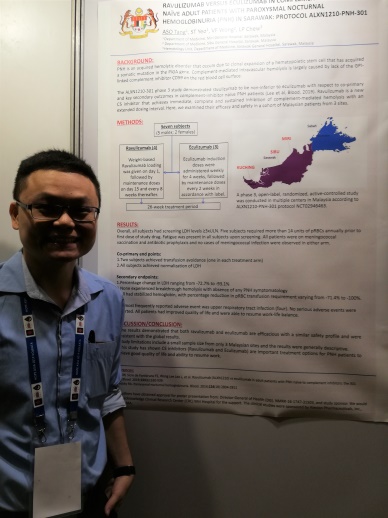 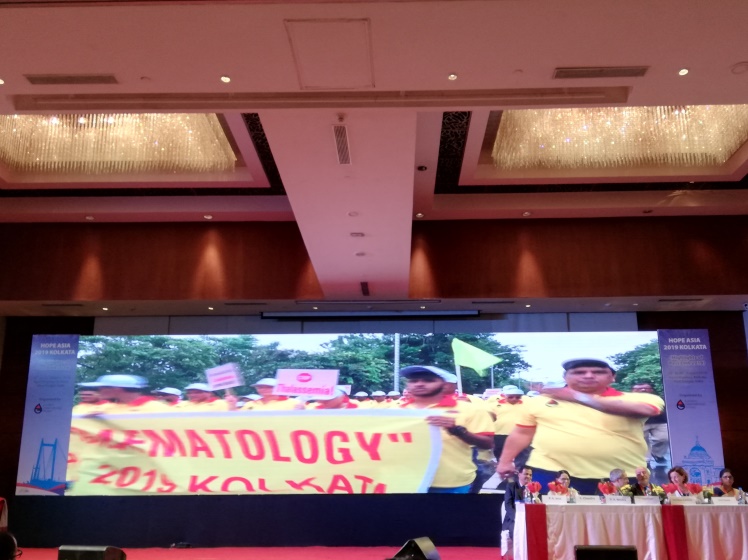 